В соответствии с Федеральным законом от 27.07.2010 №210-ФЗ «Об организации предоставления государственных и муниципальных услуг», Постановления Правительства Российской Федерации от 14.02.2017 №182 «О внесении изменений в Федеральные правила использования воздушного пространства Российской Федерации», администрация Мариинско-Посадского района п о с т а н о в л я е т:1. Утвердить Административный регламент предоставления муниципальной услуги по выдаче разрешений на выполнение авиационных работ, парашютных прыжков, демонстрационных полетов воздушных судов, полетов беспилотных летательных аппаратов, подъема привязных аэростатов над территорией Мариинско-Посадского района, посадку (взлет) на площадки, расположенные в границах Мариинско-Посадского района, сведения о которых не опубликованы в документах аэронавигационной информации (приложение №1).2. Признать постановление администрации Мариинско-Посадского района №456 «Об утверждении Административного регламента предоставления муниципальной услуги по выдаче разрешений на выполнение авиационных работ, парашютных прыжков, демонстрационных полетов воздушных судов, полетов беспилотных летательных аппаратов, подъема привязных аэростатов над территорией Мариинско-Посадского района, посадку(взлет) на площадки, расположенные в границах Мариинско-Посадского района, сведения о которых не опубликованы в документах аэронавигационной информации» от 19.06.2019г. утратившим силу.3. Опубликовать настоящее постановление в муниципальной газете «Посадский вестник» и разместить его на официальном сайте органов местного самоуправления Мариинско-Посадского района.4. Контроль за исполнением настоящего постановления возложить на начальника отдела градостроительства и развития общественной инфраструктуры О.И.Тихонову.И.о. главы администрацииМариинско-Посадского района С.Г.ПрохоровПриложение №1постановление от 19.06.2019 № 456Административный регламентпредоставления муниципальной услуги по выдаче разрешений на выполнение авиационных работ, парашютных прыжков, демонстрационных полетов воздушных судов, полетов беспилотных летательных аппаратов, подъема привязных аэростатов над территорией Мариинско-Посадского района, посадку(взлет) на площадки, расположенные в границах Мариинско-Посадского района, сведения о которых не опубликованы в документах аэронавигационной информацииI. Общие положения1.1. Настоящий административный регламент предоставления муниципальной услуги устанавливает стандарт и порядок предоставления муниципальной услуги по выдаче разрешений на выполнение авиационных работ, парашютных прыжков, демонстрационных полетов воздушных судов, полетов беспилотных воздушных судов (за исключением полетов беспилотных воздушных судов с максимальной взлетной массой менее 0,25 кг), подъемов привязных аэростатов над территорией Мариинско-Посадского района, а также посадки(взлеты) на площадки, расположенные в границах Мариинско-Посадского района (далее – услуга, муниципальная услуга). 1.2. На основании статьи 72 Воздушного кодекса Российской Федерации однодвигательные воздушные суда при выполнении авиационных работ, демонстрационных полетов воздушных судов и парашютных прыжков над территорией Мариинско-Посадского района не используются.1.3. Получатели услуги: 1.3.1. Физические, юридические лица (за исключением органов государственной власти) или индивидуальные предприниматели наделенные в установленном порядке правом на осуществление деятельности по использованию воздушного пространства (пользователи воздушного пространства).1.3.2. Интересы заявителей, указанных в пункте 1.3.1 настоящего регламента, могут представлять иные лица, уполномоченные заявителем в установленном порядке.1.4. Муниципальная услуга предоставляется администрацией Мариинско-Посадского района (далее – администрация).Исполнитель муниципальной услуги – отдел градостроительства и развития общественной инфраструктуры администрация Мариинско-Посадского района (далее – отдел). Местонахождение администрации Мариинско-Посадского района г.Мариинский Посад, ул.Николаева, д.47.Местонахождение отдела: г.Мариинский Посад, ул.Николаева, д.47.(приложение №1).График работы: - понедельник – пятница: с 08.00 до 17.00, обед с 12.00 до 13.00; - суббота, воскресенье: выходные дни.Справочный телефон: 8(83542)2-22-71. 1.5. Информация о муниципальной услуге может быть получена:1) на официальном портале органов местного самоуправления http://www.marpos.cap.ru;2) на портале государственных и муниципальных услуг (функций) Российской Федерации http://gosuslugi.ru/;3) в отделе:- при устном обращении – лично или по телефону;- при письменном обращении (в том числе в форме электронного документа) – на бумажном носителе по почте или в форме электронного документа по электронной почте;4) в МФЦ1.6. Информация по вопросам предоставления муниципальной услуги размещается на сайте администрации и на информационных стендах в помещениях отдела для работы с заявителями.Информация, размещаемая на информационных стендах, включает в себя сведения о муниципальной услуге, содержащиеся в пунктах (подпунктах) 1.1, 1.4, 2.3, 2.5, 2.8, 2.10, 2.11, 5.1 настоящего регламента.1.7. Предоставление муниципальной услуги осуществляется в соответствии с:- Воздушным кодексом Российской Федерации от 11.03.2010 №138 (далее – Воздушный кодекс);- Федеральным законом от 06.10.2003 №131-ФЗ «Об общих принципах организации местного самоуправления в Российской Федерации» (Собрание законодательства РФ, 06.10.2003, №40, ст.3822) (далее – Федеральный закон №131-ФЗ);- Федеральным законом от 27.07.2010 №210-ФЗ «Об организации предоставления государственных и муниципальных услуг» (Собрание законодательства Российской Федерации, 02.08.2010, №31, ст.4179) (далее – Федеральный закон №210-ФЗ); - постановлением Правительства Российской Федерации от 11.03.2010 №138 «Об утверждении Федеральных правил использования воздушного пространства Российской Федерации» (Собрание законодательства Российской Федерации 05.04.2010, №14, ст.1649) (далее постановление Правительства РФ №138);- приказом Министерства транспорта Российской Федерации от 16.01.2012 №6 «Об утверждении Федеральных авиационных правил “Организация планирования и использования воздушного пространства Российской Федерации”» (Российская газета, №73, 04.04.2012) (далее – приказ Минтранса РФ №6);- приказом Министерства транспорта Российской Федерации от 09.03.2016 №48 «Об установлении запретных зон»;- приказом Министерства транспорта Российской Федерации от 13.08.2015 №246 «Об утверждении Федеральных авиационных правил «Требования к юридическим лицам, индивидуальным предпринимателям, осуществляющим коммерческие воздушные перевозки. Форма и порядок выдачи документа, подтверждающего соответствие юридических лиц, индивидуальных предпринимателей, осуществляющих коммерческие воздушные перевозки, требованиям федеральных авиационных правил».1.8. В настоящем регламенте используются следующие термины и определения:а) авиационные работы – работы, выполняемые с использованием полетов гражданских воздушных судов. Подразделяются на: - авиационно-химические работы;- воздушные съемки;- лесоавиационные работы;- строительно-монтажные и погрузочно-разгрузочные работы;- работы с целью оказания медицинской помощи.б) аэростат - летательный аппарат, подъемная сила которого основана на аэростатическом или одновременно аэростатическом и аэродинамическом принципах;в) беспилотный летательный аппарат - летательный аппарат, выполняющий полет без пилота (экипажа) на борту и управляемый в полете автоматически, оператором с пункта управления или сочетанием указанных способов; (за исключением полетов беспилотных воздушных судов с максимальной взлетной массой менее 0,25 кг)г) удаленное рабочее место многофункционального центра предоставления государственных и муниципальных услуг (далее – МФЦ) – окно приема и выдачи документов, консультирования заявителей в сельских поселениях муниципальных районов;д) техническая ошибка – ошибка (описка, опечатка, грамматическая или арифметическая ошибка либо подобная ошибка), допущенная органом, предоставляющим муниципальную услугу, и приведшая к несоответствию сведений, внесенных в документ (результат муниципальной услуги), сведениям в документах, на основании которых вносились сведения.В настоящем регламенте под заявлением о предоставлении муниципальной услуги (далее - заявление) понимается запрос о предоставлении муниципальной услуги (пункт 2 статьи 2 Федерального закона №210-ФЗ). Запрос заполняется на стандартном бланке (приложение №2).II. Стандарт предоставления муниципальной услугиIII. Cостав, последовательность и сроки выполнения административных процедур, требования к порядку их выполнения, в том числе особенности выполнения административных процедур в электронной форме, а также особенности выполнения административных процедур в МФЦ, в удаленных рабочих местах МФЦ3.1. Описание последовательности действий при предоставлении муниципальной услуги.3.1.1. Предоставление муниципальной услуги включает в себя следующие процедуры:1) консультирование заявителя;2) принятие и регистрация заявления;3) подготовка результата предоставления муниципальной услуги;4) выдача заявителю результата предоставления муниципальной услуги.3.1.2. Блок-схема последовательности действий по предоставлению муниципальной услуги представлена в приложении №5.3.2. Оказание консультаций заявителю.Заявитель лично, по телефону и (или) по электронной почте обращается в Комитет для получения консультаций о порядке получения муниципальной услуги.Специалистом Комитета осуществляется консультирование заявителя по составу, форме и содержанию документации, необходимой для получения муниципальной услуги и при необходимости оказывается помощь в заполнении бланка заявления.Процедуры, устанавливаемые настоящим пунктом, осуществляются в день обращения заявителя.Результат процедур: консультации, замечания по составу, форме и содержанию представленной документации.3.3. Принятие и регистрация заявления.3.3.1. Заявителем лично или через доверенное лицо подается письменный запрос по выдаче разрешений на выполнение авиационных работ, парашютных прыжков, подъема привязных аэростатов над территорией Мариинско-Посадского района, посадку(взлет) на площадки, расположенные в границах Мариинско-Посадского района и представляются документы в соответствии с пунктом 2.5 настоящего регламента в отдел.Заявление о предоставлении муниципальной услуги в электронной форме направляется в отдел по электронной почте или через интернет-приемную. Регистрация заявления, поступившего в электронной форме, осуществляется в установленном порядке. 3.3.2. Специалист отдела, ведущий прием заявлений, осуществляет:- установление личности заявителя; - проверку полномочий заявителя (в случае действия по доверенности);- проверку наличия документов, предусмотренных пунктом 2.5 настоящего регламента; - проверку соответствия представленных документов установленным требованиям (надлежащее оформление копий документов, отсутствие в документах подчисток, приписок, зачеркнутых слов и иных неоговоренных исправлений).В случае отсутствия замечаний специалист отдела передает документы в отдел делопроизводства, специалист которого осуществляет:- прием и регистрацию запроса в специальном журнале;- вручение заявителю копии запроса с отметкой о дате приема документов, присвоенном входящем номере, дате и времени исполнения муниципальной услуги.В случае наличия оснований для отказа в приеме документов специалист отдела, ведущий прием документов, уведомляет заявителя о наличии препятствий для регистрации заявления и возвращает ему документы с объяснением содержания выявленных оснований для отказа в приеме документов.Процедуры, устанавливаемые настоящим подпунктом, осуществляются в течение 15 минут.Результат процедур: принятое и зарегистрированное заявление или возвращенные заявителю документы. 3.3.3. Отдел рассматривает заявление и направляет на рассмотрение курирующему заместителю.Результат процедуры: направленное курирующему заместителю заявление.3.3.4. Курирующий заместитель рассматривает и направляет заявление начальнику отдела.Результат процедуры: направленное начальнику отдела заявление.3.3.5. Начальник отдела определяет исполнителя из числа специалистов отдела и направляет ему заявление на исполнение.Процедуры, устанавливаемые подпунктами 3.3.3-3.3.5 настоящего регламента, осуществляются в течение одного рабочего дня с момента окончания процедуры, предусмотренной пунктом 3.3.2 настоящего регламента.3.4. Специалист отдела осуществляет:- проверку наличия оснований для отказа в предоставлении муниципальной услуги, предусмотренных пунктом 2.9 настоящего регламента. В случае наличия оснований для отказа в предоставлении муниципальной услуги специалист отдела подготавливает уведомление об отказе в предоставлении муниципальной услуги;Процедуры, устанавливаемые настоящим подпунктом, осуществляются в течение 7 рабочих дней с момента окончания процедуры, предусмотренной пунктом 3.3.5 настоящего регламента.3.5. Подготовка результата предоставления муниципальной услуги.3.5.1. Специалист отдела осуществляет:- подготовку разрешения или уведомления об отказе;- направление на согласование.Результат процедуры: направленное на согласование разрешение или уведомление об отказе.3.5.2. Курирующий заместитель подписывает разрешение или уведомление об отказе и направляет специалисту отдела.Процедуры, устанавливаемые настоящим пунктом, осуществляются в течение одного дня с момента окончания процедуры, предусмотренной пунктом 3.5.1 настоящего регламента.Результат процедуры: подписанное разрешение или уведомление об отказе.3.5.3. Специалист отдела вносит запись о разрешении в журнал учета выданных разрешений на выполнение авиационных работ, парашютных прыжков, подъема привязных аэростатов над территорией Мариннско-Посадского района, посадку(взлет) на площадки, расположенные в границах Мариинско-Посадского района.Процедуры, устанавливаемые настоящим пунктом, осуществляются в течение одного дня с момента окончания процедуры, предусмотренной подпунктом 3.5.2 настоящего регламента.Результат процедуры: внесенная в журнал учета выданных разрешений на выполнение авиационных работ, парашютных прыжков, демонстрационных полетов воздушных судов, полетов беспилотных летательных аппаратов, подъема привязных аэростатов над территорией Мариннско-Посадского района посадку(взлет) на площадки, расположенные в границах Мариннско-Посадского района сведения о которых не опубликованы в документах аэронавигационной информации запись о разрешении.3.6. Выдача заявителю результата муниципальной услуги.3.6.1. Специалист отдела:- регистрирует разрешение или уведомление об отказе;- извещает заявителя (его представителя) с использованием способа связи, указанного в заявлении, о результате предоставления муниципальной услуги, сообщает дату и время выдачи разрешения или уведомления об отказе.Процедуры, устанавливаемые настоящим пунктом, осуществляются в течение одного дня с момента окончания процедуры, предусмотренной подпунктом 3.5 настоящего регламента.Результат процедур: извещение заявителя (его представителя) о результате предоставления муниципальной услуги.3.6.2. Специалист отдела выдает заявителю (его представителю) разрешение или уведомление об отказе.Выдача заявителю на руки осуществляется в течение 15 минут в порядке очередности в день прибытия заявителя.Результат процедур: выданное разрешение или уведомление об отказе.3.7. Предоставление муниципальной услуги через МФЦ.3.7.1. Заявитель вправе обратиться для получения муниципальной услуги в МФЦ.3.7.2. Предоставление муниципальной услуги через МФЦ осуществляется в соответствии с регламентом работы МФЦ, утвержденным в установленном порядке.3.7.5. При поступлении из МФЦ документов на получение муниципальной услуги процедуры осуществляются в соответствии с пунктами 3.3-3.5 настоящего регламента. Результат муниципальной услуги направляется в МФЦ.3.8. Исправление технических ошибок. 3.8.1. В случае обнаружения технической ошибки в документе, являющемся результатом муниципальной услуги, заявитель представляет в отдел:- заявление об исправлении технической ошибки (приложение №6);- документ, выданный заявителю как результат муниципальной услуги, в котором содержится техническая ошибка;- документы, имеющие юридическую силу, свидетельствующие о наличии технической ошибки. Заявление об исправлении технической ошибки в сведениях, указанных в документе, являющемся результатом муниципальной услуги, подается заявителем (уполномоченным представителем) лично, либо почтовым отправлением (в том числе с использованием электронной почты), либо через портал государственных и муниципальных https://www.gosuslugi.ru или МФЦ.3.8.2. Специалист, ответственный за прием документов, осуществляет прием заявления об исправлении технической ошибки, регистрирует заявление с приложенными документами и передает их в Комитет.Процедура, устанавливаемая настоящим пунктом, осуществляется в течение одного дня с момента регистрации заявления. Результат процедуры: принятое и зарегистрированное заявление, направленное на рассмотрение специалисту Комитета.3.8.3. Специалист рассматривает документы и в целях внесения исправлений в документ, являющийся результатом услуги, осуществляет процедуры, предусмотренные пунктом 3.6 настоящего регламента, выдает исправленный документ заявителю (уполномоченному представителю) лично под роспись с изъятием у заявителя (уполномоченного представителя) оригинала документа, в котором содержится техническая ошибка, или направляет в адрес заявителя почтовым отправлением (посредством электронной почты) письмо о возможности получения документа при представлении в Комитет оригинала документа, в котором содержится техническая ошибка.Процедура, устанавливаемая настоящим пунктом, осуществляется в течение трех дней после обнаружения технической ошибки или получения от любого заинтересованного лица заявления о допущенной ошибке.Результат процедуры: выданный (направленный) заявителю документ.IV. Порядок и формы контроля за предоставлением муниципальной услуги4.1. Контроль за полнотой и качеством предоставления муниципальной услуги включает в себя выявление и устранение нарушений прав заявителей, проведение проверок соблюдения процедур предоставления муниципальной услуги, подготовку решений на действия (бездействие) должностных лиц органа местного самоуправления.Формами контроля за соблюдением исполнения административных процедур являются:1) проверка и согласование проектов документов по предоставлению муниципальной услуги. Результатом проверки является визирование проектов;2) проведение в установленном порядке проверок ведения делопроизводства;3) проведение в установленном порядке контрольных проверок соблюдения процедур предоставления муниципальной услуги.Контрольные проверки могут быть плановыми (осуществляться на основании полугодовых или годовых планов работы органа местного самоуправления) и внеплановыми. При проведении проверок могут рассматриваться все вопросы, связанные с предоставлением муниципальной услуги (комплексные проверки), или по конкретному обращению заявителя.В целях осуществления контроля за совершением действий при предоставлении муниципальной услуги и принятии решений Руководителю администрации представляются справки о результатах предоставления муниципальной услуги.4.2. Текущий контроль за соблюдением последовательности действий, определенных административными процедурами по предоставлению муниципальной услуги, осуществляется Курирующим заместителем ответственным за организацию работы по предоставлению муниципальной услуги.4.3. Перечень должностных лиц, осуществляющих текущий контроль, устанавливается положениями о структурных подразделениях органа местного самоуправления и должностными регламентами.По результатам проведенных проверок в случае выявления нарушений прав заявителей виновные лица привлекаются к ответственности в соответствии с законодательством Российской Федерации.4.4. Руководитель органа местного самоуправления несет ответственность за несвоевременное рассмотрение обращений заявителей.Руководитель (заместитель руководителя) структурного подразделения органа местного самоуправления несет ответственность за несвоевременное и (или) ненадлежащее выполнение административных действий, указанных в разделе III настоящего регламента.Должностные лица и иные муниципальные служащие за решения и действия (бездействие), принимаемые (осуществляемые) в ходе предоставления муниципальной услуги, несут ответственность в установленном законом порядке.4.5. Контроль за предоставлением муниципальной услуги со стороны граждан, их объединений и организаций осуществляется посредством открытости деятельности Комитета при предоставлении муниципальной услуги, получения полной, актуальной и достоверной информации о порядке предоставления муниципальной услуги и возможности досудебного рассмотрения обращений (жалоб) в процессе предоставления муниципальной услуги.V. Досудебный (внесудебный) порядок обжалования решений и действий (бездействия) органов, предоставляющих муниципальную услугу, а также их должностных лиц, муниципальных служащих5.1. Получатели муниципальной услуги имеют право на обжалование действий (бездействие) сотрудников одела участвующих в предоставлении муниципальной услуги, в досудебном порядке в администрацию или отдел.5.2. Жалоба подается в письменной форме на бумажном носителе или в электронной форме.Жалоба может быть направлена по почте, через МФЦ, с использованием официального портала администрации Мариинско-Посадского района http://www.marpos.cap.ru, портала государственных и муниципальных услуг https://www.gosuslugi.ru, а также может быть принята при личном приеме заявителя.5.3. Срок рассмотрения жалобы - в течение 15 рабочих дней со дня ее регистрации. В случае обжалования отказа органа, предоставляющего муниципальную услугу, должностного лица органа, предоставляющего муниципальную услугу, в приеме документов у заявителя либо в исправлении допущенных опечаток и ошибок или в случае обжалования нарушения установленного срока таких исправлений - в течение пяти рабочих дней со дня ее регистрации. 5.4. Жалоба должна содержать следующую информацию:1) наименование органа, предоставляющего муниципальную услугу, должностного лица органа, предоставляющего муниципальную услугу, или муниципального служащего, решения и действия (бездействие) которых обжалуются;2) фамилию, имя, отчество (последнее – при наличии), сведения о месте жительства заявителя – физического лица либо наименование, сведения о месте нахождения заявителя – юридического лица, а также номер (-а) контактного (-ых) телефона (-ов), адрес (-а) электронной почты (при наличии) и почтовый адрес, по которым должен быть направлен ответ заявителю;3) сведения об обжалуемых решениях и действиях (бездействии) органа, предоставляющего муниципальную услугу, должностного лица органа, предоставляющего муниципальную услугу, или муниципального служащего;4) доводы, на основании которых заявитель не согласен с решениями и действиями (бездействием) органа, предоставляющего муниципальную услугу, должностного лица органа, предоставляющего муниципальную услугу, или муниципального служащего. 5.5. К жалобе могут быть приложены копии документов, подтверждающих изложенные в жалобе обстоятельства. В таком случае в жалобе приводится перечень прилагаемых к ней документов.5.6. Жалоба подписывается подавшим ее получателем муниципальной услуги.5.7. По результатам рассмотрения жалобы должностное лицо, уполномоченное по рассмотрению жалоб, принимает одно из следующих решений:1) удовлетворяет жалобу, в том числе в форме отмены принятого решения, исправления допущенных органом, предоставляющим муниципальную услугу, опечаток и ошибок в выданных в результате предоставления муниципальной услуги документах, возврата заявителю денежных средств, взимание которых не предусмотрено нормативными правовыми актами Российской Федерации, нормативными правовыми актами субъектов Российской Федерации, а также в иных формах;2) отказывает в удовлетворении жалобы.Не позднее дня, следующего за днем принятия решения, указанного в подпункте 5.7 настоящего регламента, заявителю в письменной форме и по желанию заявителя в электронной форме направляется мотивированный ответ о результатах рассмотрения жалобы.5.8. В случае установления в ходе или по результатам рассмотрения жалобы признаков состава административного правонарушения или преступления должностное лицо, наделенное полномочиями по рассмотрению жалоб, незамедлительно направляет имеющиеся материалы в органы прокуратуры.______________Место расположения и режим работы органа,предоставляющего муниципальную услугуПриложение №2к Административному регламенту предоставления муниципальной услуги по выдаче разрешений на выполнение авиационных работ, парашютных прыжков, демонстрационных полетов воздушных судов, полетов беспилотных летательных аппаратов, подъем привязных аэростатов над территорией Мариинско-Посадского района, посадка(взлет) на площадки, расположенные в границах Мариинско-Посадского района, сведения о которых не опубликованы в документах аэронавигационной информации(Форма)Главе администрации Мариинско-Посадского района___________________________________________от_________________________________________[фамилия, имя, отчество заявителя (с указаниемдолжности заявителя – при подаче заявленияот юридического лица)]___________________________________________(данные документа, удостоверяющего личность физического лица)___________________________________________полное наименование с указанием организационно-правовой формыюридического лица___________________________________________(адрес места жительства/нахождения)______________________________________________________________________________________телефон:_________________, факс_____________E-mail: ____________________________________Запросо выдаче разрешения на выполнение авиационных работ, парашютных прыжков, демонстрационных полетов воздушных судов, полетов беспилотных летательных аппаратов, подъем привязных аэростатов над территорией Мариинско-Посадского района, посадка(взлет) на площадки, расположенные в границах Мариинско-Посадского районаПрошу выдать разрешение на использование воздушного пространства над территорией Мариинско-Посадского района для _____________________________________________________________________________________________(вид деятельности по использованию воздушного пространства)на воздушном судне:тип__________________________________________________________________________________________государственный (регистрационный) опознавательный знак__________________________________________заводской номер (при наличии)__________________________________________________________________Срок использования воздушного пространства над территорией Мариинско-Посадского района:начало____________________________________________, окончание_________________________________.Место использования воздушного пространства над территорией Мариинско-Посадского района (посадочные площадки, планируемые к использованию):_____________________________________________________________________________________________,Время использования воздушного пространства над территорией Мариинско-Посадского района:_____________________________ (ночное/дневное) Прилагаю документы, необходимые для предоставления муниципальной услуги: __________________________________________________________________________________________________________________________________________________________________________________________В целях оказания муниципальной услуги даю согласие на обработку и проверку указанных мною в заявлении персональных данных.Результат предоставления муниципальной услуги прошу вручить лично в форме документа на бумажном носителе/направить по электронной почте в форме электронного документа/представить с использованием государственной информационной системы "Портал государственных и муниципальных услуг (функций)" в форме электронного документа/уведомить по телефону (нужное подчеркнуть).Решение об отказе в приеме запроса и документов, необходимых для получения муниципальной услуги, прошу вручить лично в форме документа на бумажном носителе/направить по электронной почте в форме электронного документа, уведомить по телефону (нужное подчеркнуть).Решение об отказе в предоставлении муниципальной услуги прошу вручить лично в форме документа на бумажном носителе/направить по электронной почте в форме электронного документа, уведомить по телефону (нужное подчеркнуть).________________ ___________________ _____________________________(число, месяц, год) (подпись) (расшифровка)Приложение №3к Административному регламенту предоставления муниципальной услуги по выдаче разрешений на выполнение авиационных работ, парашютных прыжков, демонстрационных полетов воздушных судов, полетов беспилотных летательных аппаратов, подъем привязных аэростатов над территорией Мариинско-Посадского района, посадка(взлет) на площадки, расположенные в границах Мариинско-Посадского района сведения о которых не опубликованы в документах аэронавигационной информации(Форма)Разрешениена выполнение авиационных работ, парашютных прыжков, демонстрационных полетов воздушных судов, полетов беспилотных летательных аппаратов(за исключением полетов беспилотных воздушных судов с максимальной взлетной массой менее 0,25 кг), подъем привязных аэростатов над территорией Мариинско-Посадского района, посадка(взлет) на площадки, расположенные в границах Мариинско-Посадского района«__»___________20__ г. №___________В соответствии с пунктом 49 Федеральных правил использования воздушного пространства Российской Федерации, утвержденных постановлением Правительства Российской Федерации от 11.03.2010 №138 администрация Мариинско-Посадского района разрешает___________________________________________________________________________________(наименование юридического лица; фамилия, имя, отчество физического лица) (адрес места нахождения/жительства): _____________________________________________________свидетельство о государственной регистрации: ____________________________________________(серия, номер)данные документа, удостоверяющего личность: ___________________________________________(серия, номер)использование воздушного пространства над территорией Мариинско-Посадского района для:_____________________________________________________________________________________(вид деятельности по использованию воздушного пространства)на воздушном судне:тип _________________________________________________________________________________государственный регистрационный (опознавательный/учетно-опознавательный) знак _________________заводской номер (при наличии) _________________________________________________________Сроки использования воздушного пространства над территорией Мариинско-Посадского района:_____________________________________________________________________________________Ограничения/примечания:_____________________________________________________________________________________Срок действия разрешения: _____________________________________________________________________________ _______________ ____________________(должность) (подпись) (расшифровка)*данное разрешение оформляется на бланке Комитета Приложение №4к Административному регламенту предоставления муниципальной услуги по выдаче разрешений на выполнение авиационных работ, парашютных прыжков, демонстрационных полетов воздушных судов, полетов беспилотных летательных аппаратов, подъем привязных аэростатов над территорией Мариинско-Посадского района, посадка(взлет) на площадки, расположенные в границах Мариинско-Посадского района, сведения о которых не опубликованы в документах аэронавигационной информации(Форма)Уведомлениеоб отказе в выдаче разрешения на выполнение авиационных работ, парашютных прыжков, демонстрационных полетов воздушных судов, полетов беспилотных летательных аппаратов(за исключением полетов беспилотных воздушных судов с максимальной взлетной массой менее 0,25 кг), подъем привязных аэростатов над территорией Мариинско-Посадского района, посадка(взлет) на площадки, расположенные в границах Мариинско-Посадского района«__» _________20__ г._______________________________________________________________________(наименование юридического лица; фамилия, имя, отчество физического лица)________________________________________________________________________(указывается основание отказа в выдаче разрешения)_______________ _________________ _________________________(должность) (подпись) (расшифровка)Приложение №4к Административному регламенту предоставления муниципальной услуги по выдаче разрешений на выполнение авиационных работ, парашютных прыжков, демонстрационных полетов воздушных судов, полетов беспилотных летательных аппаратов, подъем привязных аэростатов над территорией Мариинско-Посадского района, посадка(взлет) на площадки, расположенные в границах Мариинско-Посадского района, сведения о которых не опубликованы в документах аэронавигационной информации(Форма)Уведомлениеоб отказе в выдаче разрешения на выполнение авиационных работ, парашютных прыжков, демонстрационных полетов воздушных судов, полетов беспилотных летательных аппаратов(за исключением полетов беспилотных воздушных судов с максимальной взлетной массой менее 0,25 кг), подъема привязных аэростатов над территорией Мариинско-Посадского района, посадку(взлет) на площадки, расположенные в границах Мариинско-Посадского района, сведения о которых не опубликованы в документах аэронавигационной информации«__» _________20__ г._______________________________________________________________________(наименование юридического лица; фамилия, имя, отчество физического лица)________________________________________________________________________(указывается основание отказа в выдаче разрешения)_______________ _________________ _________________________(должность) (подпись) (расшифровка)Приложение №5к Административному регламенту предоставления муниципальной услуги по выдаче разрешений на выполнение авиационных работ, парашютных прыжков, демонстрационных полетов воздушных судов, полетов беспилотных летательных аппаратов, подъем привязных аэростатов над территорией Мариинско-Посадского района, посадка(взлет) на площадки, расположенные в границах Мариинско-Посадского района, сведения о которых не опубликованы в документах аэронавигационной информацииБлок-схема последовательности действий по предоставлению муниципальной услуги  Нет Да Имеется Не согласовано Отсутствует Не имеется  Нет ДаПриложение №6к Административному регламенту муниципальной услуги по выдаче разрешений на выполнение авиационных работ, парашютных прыжков, демонстрационных полетов воздушных судов, полетов беспилотных летательных аппаратов, подъем привязных аэростатов над территорией Мариинско-Посадского района, посадка(взлет) на площадки, расположенные в границах Мариинско-Посадского района сведения о которых не опубликованы в документах аэронавигационной информации(Форма)Главе администрации Мариинско-Посадского района_______________________________от____________________________заявлениеоб исправлении технической ошибки.Сообщаю об ошибке, допущенной при оказании муниципальной услуги _____________________________________________________________________________________________________Записано:______________________________________________________________________ ____________________________________________________________________________________Правильные сведения: ________________________________________________________________________________________________________________________________________________Прошу исправить допущенную техническую ошибку. Прилагаю следующие документы:_______________________________________________________________________________________________________________________________________________________________________________________________________________________________________Телефон: _________________________ E-mail: __________________________________________Дата______________Подпись__________________________/_______________________________Приложение №7 к Административному регламенту предоставления муниципальной услуги по выдаче разрешений на выполнение авиационных работ, парашютных прыжков, демонстрационных полетов воздушных судов, полетов беспилотных летательных аппаратов, подъем привязных аэростатов над территорией Мариинско-Посадского района, посадка(взлет) на площадки, расположенные в границах Мариинско-Посадского района сведения о которых не опубликованы в документах аэронавигационной информации1. Титульный лист журнала:Журнал №____________учета выданных разрешений на выполнение авиационных работ, парашютных прыжков, демонстрационных полетов воздушных судов, полетовбеспилотных летательных аппаратов, подъем привязных аэростатов над территорией Мариинско-Посадского района, посадка(взлет) на площадки, расположенные в границах Мариинско-Посадского районаХранить_______ годаНачат: ____________Окончен: _________2. Первый лист разворота:О внесении изменений в решение Собрания депутатов от 11.06.2020 г. № С - 93/2"Об утверждении Положения о муниципальной службе в Бичуринском сельском поселении Мариинско-Посадского района Чувашской Республики"В соответствии с Федеральным законом от 30 апреля 2021 г. № 116-ФЗ «О внесении изменений в отдельные законодательные акты Российской Федерации», Собрание депутатов Бичуринского сельского поселения р е ш и л о:1. Внести в решение Собрания депутатов от 11.06.2020 г. № С - 93/2 "Об утверждении Положения о муниципальной службе в Бичуринском сельском поселении" следующие изменения:1) Подпункт 9 пункта 2.2. раздела 2. «Права и обязанности муниципального служащего, гарантии, предоставляемые муниципальному служащему» изложить в следующей редакции«9) сообщать в письменной форме представителю нанимателя (работодателю) о прекращении гражданства Российской Федерации либо гражданства (подданства) иностранного государства - участника международного договора Российской Федерации, в соответствии с которым иностранный гражданин имеет право находиться на муниципальной службе, в день, когда муниципальному служащему стало известно об этом, но не позднее пяти рабочих дней со дня прекращения гражданства Российской Федерации либо гражданства (подданства) иностранного государства - участника международного договора Российской Федерации, в соответствии с которым иностранный гражданин имеет право находиться на муниципальной службе»2) пункт 2.1. раздела 2 «Права и обязанности муниципального служащего, гарантии, предоставляемые муниципальному служащему» дополнить подпунктом 9.1 следующего содержания: «9.1) сообщать в письменной форме представителю нанимателя (работодателю) о приобретении гражданства (подданства) иностранного государства либо получении вида на жительство или иного документа, подтверждающего право на постоянное проживание гражданина на территории иностранного государства, в день, когда муниципальному служащему стало известно об этом, но не позднее пяти рабочих дней со дня приобретения гражданства (подданства) иностранного государства либо получения вида на жительство или иного документа, подтверждающего право на постоянное проживание гражданина на территории иностранного государства».2. Настоящее решение вступает в силу с 1 июля 2021 года и подлежит официальному опубликованию в муниципальной газете "Посадский вестник".Глава Бичуринского сельского поселения С.М.НазаровО внесении изменений в решение Собрания депутатов Бичуринского сельского поселения Мариинско-Посадского района Чувашской Республики № С - 26/1 от 212.09.2012 «Об утверждении Положения о налоговом регулировании в Бичуринском сельском поселении Мариинско-Посадского района Чувашской Республики»В соответствии с Законом Чувашской Республики от 20.05.2021 № 35 «О внесении изменений в Закон Чувашской Республики «О вопросах налогового регулирования в Чувашской Республике, отнесенных законодательством Российской Федерации о налогах и сборах к ведению субъектов Российской Федерации» Собрание депутатов Бичуринского сельского поселения Мариинско-Посадского района Чувашской Республикир е ш и л о: Внести в решение Собрания депутатов Бичуринского сельского поселения Мариинско-Посадского района Чувашской Республики от 21.09.2012 года № 26/1 «Об утверждении Положения о налоговом регулировании в Бичуринском сельском поселении Мариинско-Посадского района Чувашской Республики» (с изменениями, внесёнными решениями Собрания депутатов Бичуринского сельского поселения 21.02.2013 № С - 32/2; от 24.05.2013 № С - 36/2; от 25.11.2013 № С - 45/2; от 25.12.2013 № С - 47/3; от 22.09.2014 № С - 55/2; от 17.11.2014 № С - 58/1; от 20.11.2015 № С - 5/1; от 10.12.2015 № С - 6/4; 08.08.2016 № С - 13/4; от 25.10.2017 № С - 38/2: 17.10.2018 № С- 61/4; от 26.11.2018 г. № С - 64/1; № С - 80/1 от 17.10.2019 г; С - 84/5 от 26.12.2019 г. ; С - 6/7 от 25.12.2020 )следующие изменения: следующее изменение:в пункте 1 статьи 3 слова «дает письменные разъяснения» заменить словами «дает письменные разъяснения налоговым органам,». 2. Настоящее решение вступает в силу после его официального опубликования в муниципальной газете «Посадский вестник».Глава Бичуринского сельского поселения С.М.Назаров О внесении изменений в решение Собрания депутатов Сутчевского сельского поселения Мариинско-Посадского района Чувашской Республики № С-27-3 от 21.09.2012 года «Об утверждении Положения о налоговом регулировании в Сутчевском сельском поселении Мариинско-Посадского района Чувашской Республики»В соответствии с Законом Чувашской Республики от 20.05.2021 № 35 «О внесении изменений в Закон Чувашской Республики «О вопросах налогового регулирования в Чувашской Республике, отнесенных законодательством Российской Федерации о налогах и сборах к ведению субъектов Российской Федерации» Собрание депутатов Сутчевского сельского поселения Мариинско-Посадского района Чувашской Республикир е ш и л о:Внести в Положение о налоговом регулировании в Сутчевском сельском поселении Мариинско-Посадского района Чувашской Республики, утвержденное решением Собрания депутатов Сутчевского сельского поселения Мариинско-Посадского района Чувашской Республики от 21.09.2012г. № С-27-3 «Об утверждении Положения о налоговом регулировании в Сутчевском сельском поселении Мариинско-Посадского района Чувашской Республики» (с изменениями, внесёнными решениями Собрания депутатов Сутчевского сельского поселения Мариинско-Посадского района Чувашской Республики от 17.02.2013г. № С-32-4; 17.04.2013г. № С-35-3; 13.06.2013г. № С-37-2; 26.11.2013г. С-43-2; 16.01.2014 № С-46-3; 22.09.2014 № С-54-2; 27.11.2014г. № С-56-2; 18.11.2015 № С-4-1; 09.12.2015 г. № С-5-3; 31.08.2016 г. № С-13-3; 14.02.2017 г. № С-1/1; 16.10.2017 г. № С-12/1; 09.10.2018 г. № С-18/1; 22.11.2018 г. № С-20/1; 15.03.2019 г. № С- 3/3; 20.11.2019 г. № С-15/7; 27.12.2019 г. № С-17/2; 29.12.2020 г. № С-7/1) следующее изменение:в пункте 1 статьи 3 слова «дает письменные разъяснения» заменить словами «дает письменные разъяснения налоговым органам,». 2. Настоящее решение вступает в силу по истечение десяти дней после дня его официального опубликования в периодическом печатном издании «Посадский вестник».Глава Сутчевского сельского поселения С.Ю. Емельянова  О внесении изменений в решение Собрания депутатов Аксаринского сельского поселения Мариинско-Посадского района Чувашской Республики № 31/2 от 20.09.2012г «Об утверждении Положения о налоговом регулировании в Аксаринском сельском поселении Мариинско-Посадского района Чувашской Республики»В соответствии с Законом Чувашской Республики от 20.05.2021 № 35 «О внесении изменений в Закон Чувашской Республики «О вопросах налогового регулирования в Чувашской Республике, отнесенных законодательством Российской Федерации о налогах и сборах к ведению субъектов Российской Федерации» Собрание депутатов Аксаринского сельского поселения Мариинско-Посадского района Чувашской Республикир е ш и л о:Внести в Положение о налоговом регулировании в Аксаринском сельском поселении Мариинско-Посадского района Чувашской Республики, утвержденное решением Собрания депутатов Аксаринского сельского поселения Мариинско-Посадского района Чувашской Республики № 31/2 от 20.09.2012г «Об утверждении Положения о налоговом регулировании вАксаринском сельском поселении Мариинско-Посадского района Чувашской Республики» (с изменениями, внесёнными решениями Собрания депутатов Аксаринского сельского поселения Мариинско-Посадского района Чувашской Республики21.02.2013 № 39/2, от 22.11.2013 № 54/2, от 18.12.2013 № 58/2,от 23.09.2014 № 71/3, от 21.11.2014 № 72/1, от 17.11.2015 № 5/1, от 10.12.2015 №7/2, от 06.09.2016 №16/3,от 21.02.2017 №28/1, от 13.10.2017 № 42/2, от 16.10.2018 № 27/2 , от 28.11.2018 № 32/1, от 05.03.2019 № 73/1, от 23.10.2019 № 92/1, от 25.12.2019года № 98/4, от 30.12.2020 №10/2) следующее изменение:в пункте 1 статьи 3 слова «дает письменные разъяснения» заменить словами «дает письменные разъяснения налоговым органам,». 2. Настоящее решение вступает в силу по истечении десяти дней после дня его официального опубликования в периодическом печатном издании «Посадский вестник».Глава Аксаринского сельского поселения А.А.Потемкина В соответствии с Федеральным законом от 30 апреля 2021 г. № 116-ФЗ «О внесении изменений в отдельные законодательные акты Российской Федерации»,Собрание депутатов Октябрьского сельского поселения Мариинско – Посадского района Чувашской Республикир е ш и л о:1. Внести в Положение о муниципальной службе в Октябрьском сельском поселении Мариинско – Посадского района Чувашской Республики, принятого решением Собрания депутатов Октябрьского сельского поселения Мариинско – Посадского района Чувашской Республики от 22.01.2008 г. № С-27/2 (в редакции решений от 04.02.2009 № С-1/2, 05.08.2009 № С-7/2, 16.09.2010 № С-24/1, 28.09.2010 № С-25/2, 26.12.2012 № С-35/1, 16.01.2014 № С-50/3, 20.05.2014 № С-54/3, 01.03.2016 № С-7/1, 15.02.2017 № С-24/3, 15.03.2018 № С-47/1, 04.12.2018 № С-66/2, 25.07.2019 № С-80/4, 26.05.2020 № С – 97/1) (далее – Положение) следующие изменения:1) Подпункт 9 пункта 2.1. раздела 2. «Права и обязанности муниципального служащего, гарантии, предоставляемые муниципальному служащему» изложить в следующей редакции«9) сообщать в письменной форме представителю нанимателя (работодателю) о прекращении гражданства Российской Федерации либо гражданства (подданства) иностранного государства - участника международного договора Российской Федерации, в соответствии с которым иностранный гражданин имеет право находиться на муниципальной службе, в день, когда муниципальному служащему стало известно об этом, но не позднее пяти рабочих дней со дня прекращения гражданства Российской Федерации либо гражданства (подданства) иностранного государства - участника международного договора Российской Федерации, в соответствии с которым иностранный гражданин имеет право находиться на муниципальной службе»2) Дополнить пункт 2.1. раздела 2 «Права и обязанности муниципального служащего, гарантии, предоставляемые муниципальному служащему» подпунктом 9.1 следующего содержания: «9.1) сообщать в письменной форме представителю нанимателя (работодателю) о приобретении гражданства (подданства) иностранного государства либо получении вида на жительство или иного документа, подтверждающего право на постоянное проживание гражданина на территории иностранного государства, в день, когда муниципальному служащему стало известно об этом, но не позднее пяти рабочих дней со дня приобретения гражданства (подданства) иностранного государства либо получения вида на жительство или иного документа, подтверждающего право на постоянное проживание гражданина на территории иностранного государства».2. Настоящее решение подлежит официальному опубликованию, вступает в силу с 1 июля 2021 года.Глава Октябрьского сельского поселения В.Ф.Кураков О внесении изменений в решение Собрания депутатов Октябрьского сельского поселения Мариинско-Посадского района Чувашской Республики от 21.09.2012 г. N С-29/2 «Об утверждении Положения «О налоговом регулировании в Октябрьском сельском поселении Мариинско-Посадского района Чувашской Республики в новой редакции» В соответствии с Законом Чувашской Республики от 20.05.2021 № 35 «О внесении изменений в Закон Чувашской Республики «О вопросах налогового регулирования в Чувашской Республике, отнесенных законодательством Российской Федерации о налогах и сборах к ведению субъектов Российской Федерации» Собрание депутатов Октябрьского сельского поселения Мариинско-Посадского района Чувашской Республикир е ш и л о:Внести в Положение о налоговом регулировании в Октябрьском сельском поселении Мариинско-Посадского района Чувашской Республики, утвержденное решением Собрания депутатов Октябрьского сельского поселения Мариинско-Посадского района Чувашской Республики от 21.09.2012 г. N С-29/2 «Об утверждении Положения «О налоговом регулировании в Октябрьском сельском поселении Мариинско-Посадского района Чувашской Республики в новой редакции» (с изменениями, внесёнными решениями Собрания депутатов Октябрьского сельского поселения от 26.02.2013 № С-38/2, 22.11.2013 № С-47/4, 24.12.2013 № С-49/2, 26.02.2014 № С-51/1, 26.02.2014 № С-51/2, 17.09.2014 № С-58/1, 25.11.2014 № С-61/3, 20.11.2015 № С-4/1, 10.12.2015 № С-5/2, 07.09.2016 г. № С-16/2, 15.02.2017 № С-24/2, 13.10.2017 № С-37/4, 16.10.2018 № С-62/2, 19.04.2019 № С-73/2, 23.12.2019 № С-89/2, 13.01.2021 № С-8/1) следующее изменение:в пункте 1 статьи 3 слова «дает письменные разъяснения» заменить словами «дает письменные разъяснения налоговым органам,». 2. Настоящее решение вступает в силу по истечении десяти дней после дня его официального опубликования в периодическом печатном издании «Посадский вестник».Глава Октябрьского сельского поселения В.Ф.КураковОб условиях приватизации муниципального имущества Карабашского сельского поселения Мариинско-Посадского районаВ соответствии с Федеральным законом от 21 декабря 2001 года № 178-ФЗ «О приватизации государственного и муниципального имущества», решением Собрания депутатов Карабашского сельского поселения «О порядке планирования и принятия решений об условиях приватизации муниципального имущества Карабашского сельского поселения» от 15 февраля 2017 года № С-21/21, решением Собрания депутатов Карабашского сельского поселения «Об утверждении Прогнозного плана приватизации муниципального имущества Карабашского сельского поселения на 2021 - 2023 годы» от 22.06.2021 г. администрация Карабашского сельского поселения Мариинско-Посадского района п о с т а н о в л я е т:1. Приватизировать находящиеся в муниципальной собственности Карабашского сельского поселения Мариинско-Посадского района следующие объекты:1.1. Здание (Тип ОКС: Нежилое недостроенное здание, назначение: нежилое, этажность:2, площадь ОКС 679,6 кв.м, инв. №856, лит.А, А1, А2, вспомогательные сооружения, кадастровый № 21:16:000000:7608, находящееся по адресу: Чувашская Республика, Мариинско-Посадский район, Карабашское сельское поселение, деревня Карабаши, улица Центральная, дом 2а. (лот № 1, лот №2);2. Организатором торгов определить Карабашское сельское поселение Мариинско-Посадского района.3. Для проведения торгов создать комиссию в следующем составе: 4.1. Провести 02.09.2021 года аукцион с открытой формой подачи предложений о цене;4.2. Начальная цена объектов (цена первоначального предложения): – лот №1 – 698037,00 (шестьсот девяносто восемь тысяч тридцать семь) рублей 00 копеек с учетом налога на добавленную стоимость.– лот №2 – 953175,00 (девятьсот пятьдесят три тысячи сто семьдесят пять) рублей 00 копеек с учетом налога на добавленную стоимость.4.3. Шаг аукциона в размере 5% от начальной цены объектов;4.4. Задаток в размере 20% от начальной цены объектов;4.5. Победителем аукциона признается участник аукциона, предложивший наибольшую цену объектов;4.6. Внесенный победителем аукциона задаток засчитывается в оплату приобретаемого в собственность объекта;4.7. Договор купли-продажи заключаются в течение 5 рабочих дней со дня подведения итогов аукциона;4.8. Оплата по договору купли-продажи осуществляется не позднее 15 рабочих дней со дня подписания договора;4.9. Извещение о проведении аукциона разместить на официальном сайте администрации Карабашского сельского поселения Мариинско-Посадского района в сети Интернет и официальном сайте Российской Федерации в сети Интернет - www.torgi.gov.ru.5. Утвердить формы заявок на участие в аукционе и опись документов на участие в аукционе (приложения № 1, № 2, № 3).6. Контроль за выполнением настоящего постановления возлагаю на себя.7. Опубликовать данное постановление в печатном средстве массовой информации в муниципальной газете «Посадский вестник». Приложение № 1к постановлению администрацииКарабашского сельского поселения Мариинско-Посадского районаот 22.06.2021 № 31Заявка на участие в аукционеот_______________________________________________________(ф.и.о. лица, подавшего заявку)1. Изучив данные информационного сообщения о продаже объекта, находящегося в муниципальной собственности Карабашского сельского поселения Мариинско-Посадского района, изъявляю желание приобрести в собственность ___________________________, общей площадью _____ кв.м., _____ года постройки, расположенное ___________________________________________________________________________, находящегося по адресу: Чувашская Республика, Мариинско-Посадский район, _____________________________________________________.2. В случае победы на аукционе, принимаю на себя обязательство заключить договор купли – продажи в течении 5 рабочих дней со дня подведения итогов аукциона.3. Я согласен с тем, что в случае признания меня победителем аукциона и моего отказа от заключения договора купли – продажи либо не внесения в срок установленной суммы платежа, сумма внесенного мною задатка остаётся в распоряжении продавца.4. До подписания договора купли – продажи настоящая заявка вместе с протоколом будет считаться имеющей силу договора между нами.5. Почтовый адрес заявителя:______________________________________________________________________________________________________________________________________________6. Паспорт серии ____________ № ________________ выданный_________________________ ________________________________________________________от _____________________ 7. Платежные реквизиты гражданина, счет в банке, на который перечисляется сумма возвращаемого задатка:_____________________________________________________________________________________________________________________________________________________________8. ИНН______________________ Заявитель:_______________________________________ ______________________ (фамилия, имя, отчество) Тел.______________________________ (подпись)Принято:________________________________________________________________________________ (наименование должности, ф.и.о.) "_____"______________2021г. ____ч.____мин . ______________________ (подпись)Регистрационный №_____________от "____"__________________2021 г.Приложение № 2к постановлению администрацииКарабашского сельского поселения Мариинско-Посадского районаот 22.06.2021 № 31Заявка на участие в аукционеот___________________________________________________________________________________(полное наименование юридического лица, подавшего заявку)Изучив данные информационного сообщения о продаже объекта, находящегося в муниципальной собственности Карабашского сельского поселения Мариинско-Посадского района, я нижеподписавшийся, уполномоченный на подписание данной заявки, изъявляю желание приобрести в собственность _________________________, общей площадью ______ кв.м., ______ года постройки, расположенное __________________________ _________________________________________________, находящегося по адресу: Чувашская Республика, Мариинско-Посадский район, _____________________________________________________.2. В случае победы на аукционе, принимаем на себя обязательство заключить договор купли-продажи в течение 5 рабочих дней со дня подведения итогов аукциона.3. Мы согласны с тем, что в случае признания нас победителем аукциона и нашего отказа от заключения договора купли-продажи либо не внесения в срок установленной суммы платежа, сумма внесенного нами задатка остаётся в распоряжении продавца.4. До подписания договора купли – продажи, настоящая заявка вместе с протоколом будет считаться имеющей силу договора между нами.5. Юридический адрес заявителя:__________________________________________________________________________________________________________________________________________________________________________________________________________________________________6. Платежные реквизиты, реквизиты банка, счет в банке, на который перечисляется сумма возвращаемого задатка:_________________________________________________________________________________________________________________________________________________________ Лицо, уполномоченное на подписание заявки:_______________________________________ _______________________________________ _______________________  (наименование должности, ф.и.о.) (подпись)Тел._________________________________Принято:________________________________________________________________________________ (наименование должности, ф.и.о.) "_____"______________2021г. ____ч.____мин. ______________________ (подпись)Регистрационный №_____________от "____"__________________2021 г. Приложение № 3к постановлению администрацииКарабашского сельского поселения Мариинско-Посадского районаот 22.06.2021 № 31ОПИСЬдокументов на участие в аукционе по продаже ____________________________________________________________________________________________________________________________________________________________________________________________________________________________________,(наименование и адрес местонахождения муниципального имущества Мариинско-Посадского района)представленных _________________________________________________________________,______________________________________________________________________________________________________________________________________________________________(полное наименование юридического лица или фамилия, имя, отчество и паспортные данные физического лица, подающего заявку)В соответствии со ст.28 Федерального закона от 06 октября 2003 года № 131 – ФЗ   «Об общих принципах организации местного самоуправления в Российской Федерации»,     ст. 5.1. Градостроительного кодекса Российской Федерации от 29 декабря 2004 г. N 190-ФЗ  п о с т а н о в л я ю: Назначить общественные обсуждения в форме общественных слушаний по проекту технической документации оценки воздействия на окружающую среду (ОВОС) агрохимиката «Мука известняковая» ООО «Тузинский карьер» на 06 сентября 2021  в 15:00 по адресу: Россия, 429567, Чувашская Республика, Мариинско-Посадский район, д. Аксарино, ул. Центральная Усадьба, 11.Контроль за исполнением настоящего постановления возложить на первого заместителя главы администрации – начальника отдела экономики и имущественных отношений. Настоящее постановление вступает в силу с момента его официального опубликования в муниципальной газете «Посадский вестник».ООО «Тузинский карьер» извещает о проведении общественных обсуждений по объекту государственной экологической экспертизы: проекта технической документации по оценке воздействия на окружающую среду (ОВОС) агрохимиката «Мука известняковая» ООО «Тузинский карьер» извещает о проведении общественных обсуждений по объекту государственной экологической экспертизы: проекта технической документации по оценке воздействия на окружающую среду (ОВОС) агрохимиката «Мука известняковая». Цель намечаемой деятельности: использование агрохимиката «Мука известняковая» в сельскохозяйственной деятельности. Разработчик Технической документации ОВОС: Автономное учреждение Чувашской Республики «Научно-исследовательский институт экологии и природопользования» Министерства природных ресурсов и экологии Чувашской Республики.(428024, г. Чебоксары, пр. Мира, 90, корпус 2). Местоположение намечаемой деятельности: Российская Федерация. Наименование и адрес заказчика: ООО «Тузинский карьер» (Россия, 428029, Чувашская Республика – Чувашия, г.Чебоксары, ул.Ленинского Комсомола, д.5, оф.155, тел.: 89176638209, e-mail: tuzinkar@mail.ru, контактное лицо — специалист Виноградова Е.С.). Орган, ответственной за организацию общественного обсуждения: Администрация Мариинско-Посадского района Чувашской Республики. Предполагаемая форма общественного обсуждения: слушания. Форма представления замечаний и предложений: Письменные предложения и замечания по предмету общественных обсуждений можно направлять в администрацию Мариинско-Посадского района по адресу: Россия, 429020, Чувашская Республика, Мариинско-Посадский район, г. Мариинский Посад, ул. Николаева, д.47, каб. 205, или на электронную почту: marpos @cap.ru  Срок доступности материалов: с момента публикации данного сообщения по 06.09.2021 Место доступности материалов: на официальном сайте Мариинско-Посадского района www.marpos@cap.ru и по адресу: 429570, Чувашская Республика, г. Мариинский Посад, ул. Николаева, д.47, каб.205. Ознакомиться с печатными материалами проекта технической документации, включая техническое задание и материалы ОВОС на агрохимикат можно в Администрации Аксаринского сельского поселения Мариинско-Посадского района Чувашской Республики по адресу: Россия, 429567, Чувашская Республика, Мариинско-Посадский район, д. Аксарино, ул. Центральная Усадьба, д. 11. Замечания и предложения принимаются в течении 30 дней с момента публикации данного объявления. Иная информация: отсутствия. Дата и место проведения общественных обсуждений (слушания): объекту государственной экологической экспертизы: проекта технической документации по оценке воздействия на окружающую среду (ОВОС) агрохимиката «Мука известняковая» состоятся 06.09.2021 года в 15:00 по адресу: Россия, 429567, Чувашская Республика, Мариинско-Посадский район, д. Аксарино, ул. Центральная Усадьба, 11.О проведении публичных слушаний по проекту решения Собрания депутатов «О внесении изменений в статью 40 градостроительного регламента вид разрешенного использования «ведение огородничества» с минимальными (максимальными) размерами, в статью 43 градостроительного регламента «предоставление коммунальных услуг» с минимальными (максимальными) размерами, в статью 42 с условно разрешенного вида использования на основной вид разрешенного использования «объекты придорожного сервиса» с минимальными (максимальными) размерами в Правила землепользования и застройки Мариинско-Посадского городского поселения Мариинско-Посадского района Чувашской Республики, утвержденные решением Собрания депутатов от 30.03.2017 г. № С-28/03  В соответствии со статьями 31,32,33 Градостроительного кодекса Российской Федерации, Федеральным законом от 06.10.2003 г. № 131-ФЗ «Об общих принципах организации местного самоуправления в Российской Федерации», Уставом Мариинско-Посадского городского поселения Мариинско-Посадского района Чувашской Республики, Положением о порядке организации и проведения общественных обсуждений или публичных слушаний по проектам генеральных планов, проектам правил землепользования и застройки, проектам планировки территории, проектам межевания территории, проектам правил благоустройства территорий, проектам, предусматривающим внесение изменений в один из указанных утвержденных документов, проектам решений о предоставлении решения на условно разрешенный вид использования земельного участка или объекта капитального строительства, проектам решений о предоставлении разрешения на отклонение от предельных параметров разрешенного строительства, реконструкции объектов капитального строительства на территории Мариинско-Посадского городского поселения Мариинско-Посадского района Чувашской Республики», утвержденным решением Собрания депутатов от 28.02.2020 г. № С-71/01, Правилами землепользования и застройки Мариинско-Посадского городского поселения Мариинско-Посадского района Чувашской Республики, утвержденные решением Собрания депутатов от 30.30.2017г..№ С-28/03, Приказом Федеральной службы государственной регистрации, кадастра и картографии от 10 ноября 2020 г. № П/0412 «Об утверждении классификатора видов разрешенного использования земельных участков, заявлениями Трифоновой Татьяны Васильевны, постановляет: Собрание депутатов Мариинско-Посадского городского поселения решило:Провести публичные слушания по проекту решения Собрания депутатов «О внесении изменений в статью 40 градостроительного регламента вид разрешенного использования «ведение огородничества» с минимальными(максимальными) размерами, в статью 43 градостроительного регламента «предоставление коммунальных услуг» с минимальными(максимальными) размерами, в статью 42 с условно разрешенного вида разрешенного использования «объекты придорожного сервиса» с минимальными (максимальными) размерами в Правила землепользования и застройки Мариинско-Посадского городского поселения Мариинско-Посадского района Чувашской Республики, утвержденные решением Собрания депутатов от 30.03.2017 г. № С-218/03 в большом зале администрации Мариинско-Посадского района Чувашской Республики 26 августа 2021 года в 16-00 часов (приложение № 1 прилагается).Предложения и замечания по проекту решения Собрания депутатов «О внесении изменений в статью 40 градостроительного регламента вид разрешенного использования «ведение огородничества» с минимальными(максимальными) размерами, в статью 43 градостроительного регламента «предоставление коммунальных услуг» с минимальными(максимальными) размерами, в статью 42 с условно разрешенного вида разрешенного использования «объекты придорожного сервиса» с минимальными (максимальными) размерами в Правила землепользования и застройки Мариинско-Посадского городского поселения Мариинско-Посадского района Чувашской Республики, утвержденные решением Собрания депутатов от 30.03.2017 г. № С-28/03направлять по адресу: Чувашская Республика, Мариинско-Посадский район, Мариинско-Посадское городское поселение, г. Мариинский Посад. ул.Николаева, дом № 47, тел.2-14-061.2. Председательствующим на публичных слушаниях назначить главу Мариинско-Посадского городского поселения Мариинско-Посадского района Чувашской Республики (по согласованию).1.3. Постановление вступает в силу со дня его официального опубликования в муниципальной газете Мариинско-Посадского района Чувашкой Республики «Посадский вестник»ПредседательСобрания депутатовМариинско-Посадского городского поселения Михайлов П.Н  Приложение № 1  к решению Собрания депутатов Мариинско-Посадского городского поселения от № 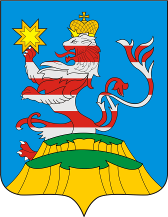 ПОСАДСКИЙВЕСТНИК2021август, 2,понедельник,№ 34Чăваш РеспубликинСĕнтĕрвăрри районĕнадминистрацийĕЙ Ы Ш Ǎ Н Уот 28.07.2021 № 410Сĕнтĕрвăрри хули 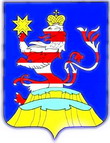 Чувашская РеспубликаАдминистрацияМариинско-ПосадскогорайонаП О С Т А Н О В Л Е Н И Еот 28.07.2021 № 410г. Мариинский ПосадЧувашская РеспубликаАдминистрацияМариинско-ПосадскогорайонаП О С Т А Н О В Л Е Н И Еот 28.07.2021 № 410г. Мариинский ПосадОб утверждении Административного регламента предоставления муниципальной услуги по выдаче разрешений на выполнение авиационных работ, парашютных прыжков, демонстрационных полетов воздушных судов, полетов беспилотных летательных аппаратов, подъема привязных аэростатов над территорией Мариинско-Посадского района, посадку(взлет) на площадки, расположенные в границах Мариинско-Посадского района, сведения о которых не опубликованы в документах аэронавигационной информацииОб утверждении Административного регламента предоставления муниципальной услуги по выдаче разрешений на выполнение авиационных работ, парашютных прыжков, демонстрационных полетов воздушных судов, полетов беспилотных летательных аппаратов, подъема привязных аэростатов над территорией Мариинско-Посадского района, посадку(взлет) на площадки, расположенные в границах Мариинско-Посадского района, сведения о которых не опубликованы в документах аэронавигационной информацииОб утверждении Административного регламента предоставления муниципальной услуги по выдаче разрешений на выполнение авиационных работ, парашютных прыжков, демонстрационных полетов воздушных судов, полетов беспилотных летательных аппаратов, подъема привязных аэростатов над территорией Мариинско-Посадского района, посадку(взлет) на площадки, расположенные в границах Мариинско-Посадского района, сведения о которых не опубликованы в документах аэронавигационной информацииНаименование требования к стандарту предоставления муниципальной услугиСодержание требований к стандарту предоставления муниципальной услугиНормативный акт, устанавливающий муниципальную услугу или требование2.1. Наименование муниципальной услугиВыдача разрешения на выполнение авиационных работ, парашютных прыжков, демонстрационных полетов воздушных судов, полетов беспилотных летательных аппаратов (за исключением полетов беспилотных воздушных судов с максимальной взлетной массой менее 0,25 кг), подъема привязных аэростатов над территорией Мариинско-Посадского района, посадку(взлет) на площадки, расположенные в границах Мариинско-Посадского района, сведения о которых не опубликованы в документах аэронавигационной информации.Федеральный закон №210-ФЗ, постановление Правительства Российской Федерации от 11.03.2010 №138 2.2. Наименование органа исполнительно-распорядительного органа местного самоуправления, непосредственно предоставляющего муниципальную услугуАдминистрация Мариинско-Посадского районаУстав, положение об отделе2.3. Описание результата предоставления муниципальной услуги1) направление (выдача) разрешения на выполнение авиационных работ, парашютных прыжков, демонстрационных полетов воздушных судов, полетов беспилотных летательных аппаратов (за исключением полетов беспилотных воздушных судов с максимальной взлетной массой менее 0,25 кг), подъема привязных аэростатов над территорией Мариинско-Посадского района, посадку(взлет) на площадки, расположенные в границах Мариинско-Посадского района, сведения о которых не опубликованы в документах аэронавигационной информации (приложение №3);2) направление (выдача) решения об отказе в предоставлении разрешения на выполнение авиационных работ, парашютных прыжков, демонстрационных полетов воздушных судов, полетов беспилотных летательных аппаратов (за исключением полетов беспилотных воздушных судов с максимальной взлетной массой менее 0,25 кг), подъема привязных аэростатов над территорией Мариинско-Посадского района, посадку(взлет) на площадки, расположенные в границах Мариинско-Посадского района, сведения о которых не опубликованы в документах аэронавигационной информации (приложение №4)-2.4. Срок предоставления муниципальной услугиСрок предоставления муниципальной услуги составляет 10 рабочих дней с даты регистрации заявления. Приостановление срока предоставления муниципальной услуги не предусмотрено.-2.5. Исчерпывающий перечень документов, необходимых в соответствии с законодательными или иными нормативными правовыми актами для предоставления муниципальной услуги, а также услуг, которые являются необходимыми и обязательными для предоставления муниципальных услуг, подлежащих предоставлению заявителем, способы их получения заявителем, в том числе в электронной форме, порядок их представления.1) заявление на предоставление муниципальной услуги в форме документа на бумажном носителе, оформленное согласно приложению №2 к настоящему регламенту, с указанием типа, государственного (регистрационного) опознавательного знака, заводского номера (при наличии) и принадлежности воздушного судна, периода и места выполнения авиационной деятельности;2) устав, если заявителем является юридическое лицо;3) документ, удостоверяющий личность заявителя;4) документ, удостоверяющий личность представителя заявителя, в случае обращения представителя заявителя, указанного в подпункте 1.3.2 настоящего регламента;5) документ, подтверждающий полномочия представителя заявителя, в случае обращения представителя заявителя, указанного в пункте 1.3.2 настоящего регламента;6) проект порядка выполнения (по виду деятельности): - авиационных работ либо раздел руководства по производству полетов, включающий в себя особенности выполнения заявленных видов авиационных работ; - десантирования парашютистов с указанием времени, места, высоты выброски и количества подъемов воздушного судна; - подъемов привязных аэростатов с указанием времени, места, высоты подъема привязных аэростатов в случае осуществления подъема на высоту свыше 50 метров;- демонстрационных полетов воздушных судов с указанием времени, места, высоты и количества подъемов воздушного судна;- полетов беспилотных летательных аппаратов с указанием времени, места, высоты и количества подъемов воздушного судна (за исключением полетов беспилотных воздушных судов с максимальной взлетной массой менее 0,25 кг);- посадку(взлет) на площадки, расположенные в границах Мариинско-Посадского района, сведения о которых не опубликованы в документах аэронавигационной информации с указанием времени, места и количества подъемов (посадок);7) договор с третьим лицом на выполнение заявленных авиационных работ;8) копии документов, удостоверяющих личность граждан, входящих в состав авиационного персонала, допущенного к летной и технической эксплуатации заявленных типов воздушных судов;9) наличие сертификата летной годности (удостоверения о годности к полетам) и занесении воздушного судна в Государственный реестр гражданских воздушных судов Российской Федерации;2. Для получения разрешения на выполнение авиационной деятельности заявителями, относящимися к государственной авиации:- заявление на предоставление муниципальной услуги в форме документа на бумажном носителе, оформленное согласно приложению №2 к настоящему регламенту; - документ, подтверждающий годность заявленного воздушного судна к эксплуатации (выписка из формуляра воздушного судна с записью о годности к эксплуатации);- положение об организации парашютно-десантной службы на базе заявителя (по согласованию);- проект порядка выполнения подъемов привязных аэростатов с указанием времени, места, высоты подъема привязных аэростатов в случае осуществления подъемов на высоту свыше 50 метров.Бланк заявления для получения муниципальной услуги заявитель может получить при личном обращении в отдел. Электронная форма бланка размещена на официальном сайте администрации.Заявление и прилагаемые документы могут быть представлены (направлены) заявителем на бумажных носителях одним из следующих способов:лично (лицом, действующим от имени заявителя, на основании доверенности);заказным почтовым отправлением с уведомлением о вручении.Заявление и документы также могут быть представлены (направлены) заявителем в виде электронного документа, подписанного усиленной квалифицированной электронной подписью, через информационно-телекоммуникационные сети общего доступа, в том числе через информационно-телекоммуникационную сеть «Интернет» и Единый портал государственных и муниципальных услуг.Примечание: документы, указанные в пункте 2.5 настоящего административного регламента, представляются заявителем в зависимости от планируемого к выполнению вида авиационной деятельности в виде заверенных копий (за исключением заявлений). На указанных копиях документов на каждом листе такого документа заявителем проставляются: отметка «копия верна», подпись с расшифровкой, печать (для юридических лиц, индивидуальных предпринимателей).Воздушный кодекс Российской Федерации2.6. Исчерпывающий перечень документов, необходимых в соответствии с нормативнымиправовыми актами дляпредоставления муниципальной услуги, которые находятся в распоряжении государственных органов, органов местного самоуправления и иных организаций и которые заявитель вправе представить, а также способы их получения заявителями, в том числе в электронной форме, порядок их представления; государственный орган, орган местного самоуправления либо организация, в распоряжении которых находятся данные документы.Положительное заключение на выполнение авиационных работ, парашютных прыжков, демонстрационных полетов воздушных судов, полетов беспилотных летательных аппаратов, подъема привязных аэростатов над территорией Мариинско-Посадского района, посадку(взлет) на площадки, расположенные в границах Мариинско-Посадского района, сведения о которых не опубликованы в документах аэронавигационной информации. Способы получения и порядок представления документов, которые заявитель справе представить, определены пунктом 2.5 настоящего Регламента.Запрещается требовать от заявителя вышеперечисленные документы, находящиеся в распоряжении государственных органов, органов местного самоуправления и иных организаций.-2.7. Перечень органов государственной власти и их структурных подразделений, согласование которых в случаях, предусмотренных нормативными правовыми актами, требуется для предоставления муниципальной услуги Поселения Мариинско-Посадского района, над территорией которых планируется выполнение авиационных работ, парашютных прыжков, демонстрационных полетов воздушных судов, полетов беспилотных летательных аппаратов (за исключением полетов беспилотных воздушных судов с максимальной взлетной массой менее 0,25 кг), подъем привязных аэростатов над территорией административных районов Мариинско-Посадского района, посадка(взлет) на площадки, расположенные в границах административных районов Мариинско-Посадского района, сведения о которых не опубликованы в документах аэронавигационной информации-2.8. Исчерпывающий перечень оснований для отказа в приеме документов, необходимых для предоставления муниципальной услуги1) подача документов ненадлежащим лицом;2) несоответствие представленных документов перечню документов, указанных в пункте 2.5 настоящего регламента;3) в заявлении и прилагаемых к заявлению документах имеются неоговоренные исправления, серьезные повреждения, не позволяющие однозначно истолковать их содержание;4) представленные документы утратили силу;5) представление документов в ненадлежащий орган-2.9. Исчерпывающий перечень оснований для отказа в предоставлении муниципальной услугиОснования для приостановления предоставления муниципальной услуги не предусмотрены.Основания для отказа в предоставлении муниципальной услуги:1) указанные в пункте 2.8 настоящего регламента, в случае если они были установлены отделом в процессе обработки документов, необходимых для оказания муниципальной услуги;2) получение отрицательных заключений государственных органов, указанных в пункте 2.7 настоящего регламента, по результатам согласования выполнения авиационных работ, парашютных прыжков, подъема привязных аэростатов над территорией Мариинско-Посадского района -2.10. Порядок, размер и основания взимания государственной пошлины или иной платы, взимаемой за предоставление муниципальной услугиМуниципальная услуга предоставляется на безвозмездной основе -2.11. Порядок, размер и основания взимания платы за предоставление услуг, которые являются необходимыми и обязательными для предоставления муниципальной услуги, включая информацию о методике расчета размера такой платыПредоставление необходимых и обязательных услуг не требуется-2.12. Максимальный срок ожидания в очереди при подаче запроса о предоставлении муниципальной услуги и при получении результата предоставления такой услугиПодача заявления на получение муниципальной услуги при наличии очереди - не более 15 минут.При получении результата предоставления муниципальной услуги максимальный срок ожидания в очереди не должен превышать 15 минут-2.13. Срок регистрации запроса заявителя о предоставлении муниципальной услугиВ течение одного дня с момента поступления заявления-2.14. Требования к помещениям, в которых предоставляется муниципальная услуга, к месту ожидания и приема заявителей, в том числе к обеспечению доступности для инвалидов указанных объектов в соответствии с законодательством Российской Федерации о социальной защите инвалидов, размещению и оформлению визуальной, текстовой и мультимедийной информации о порядке предоставления таких услугПредоставление муниципальной услуги осуществляется в зданиях и помещениях, оборудованных противопожарной системой, необходимой мебелью для оформления документов, информационными стендами.Обеспечивается беспрепятственный доступ инвалидов к специалисту, предоставляющему муниципальную услугу (приспособленный вход в помещения, удобные перемещение в их пределах и выход).Визуальная и текстовая информация о порядке предоставления муниципальной услуги размещается в удобных для заявителей местах, в том числе с учетом ограниченных возможностей инвалидов-2.15. Показатели доступности и качества муниципальной услуги, в том числе количество взаимодействий заявителя с должностными лицами при предоставлении муниципальной услуги и их продолжительность, возможность получения муниципальной услуги в МФЦ, возможность получения информации о ходе предоставления муниципальной услуги, в том числе с использованием информационно-коммуникационных технологийПоказателями доступности предоставления муниципальной услуги являются:- расположенность помещения отдела в зоне доступности общественного транспорта; - наличие необходимого количества специалистов, а также помещений, в которых осуществляется прием документов от заявителей; - наличие исчерпывающей информации о способах, порядке и сроках предоставления муниципальной услуги на информационных стендах отдела, информационных ресурсах в сети Интернет, на портале государственных и муниципальных услуг.Качество предоставления муниципальной услуги характеризуется отсутствием: - очередей при приеме и выдаче документов заявителям; - нарушений сроков предоставления муниципальной услуги; - жалоб на действия (бездействие) муниципальных служащих, предоставляющих муниципальную услугу; - жалоб на некорректное, невнимательное отношение муниципальных служащих, оказывающих муниципальную услугу, к заявителям.При подаче запроса о предоставлении муниципальной услуги и при получении результата муниципальной услуги предполагается однократное взаимодействие должностного лица, предоставляющего муниципальную услугу, и заявителя. Продолжительность взаимодействия определяется регламентом.При предоставлении муниципальной услуги в многофункциональном центре предоставления государственных и муниципальных услуг (далее – МФЦ) консультацию, прием и выдачу документов осуществляет специалист МФЦ.Предоставление данной услуги в электронном виде и в МФЦ не осуществляется.Информация о ходе предоставления муниципальной услуги может быть получена заявителем на официальном портале администрации http://www.marpos.cap.ru,-2.16. Особенности предоставления муниципальной услуги в электронной формеКонсультацию о порядке получения муниципальной услуги в электронной форме можно получить через интернет-приемную или через портал государственных и муниципальных услуг. В случае если законом предусмотрена подача заявления о предоставлении муниципальной услуги в электронной форме, заявление подается через портал государственных и муниципальных услуг https://www.gosuslugi.ru-Приложение №1 к Административному регламенту предоставлениямуниципальной услуги по выдаче разрешений на выполнение авиационных работ, парашютных прыжков, демонстрационныхполетов воздушных судов, полетов беспилотных летательных аппаратов, подъем привязных аэростатов над территорией Мариинско-Посадского района посадка(взлет) на площадки, расположенные в границах Мариинско-Посадского района, сведения о которых не опубликованы в документах аэронавигационной информации Орган, предоставляющий муниципальную услугуАдресЭлектрон-ный адресГрафик работыПроезд общественным транспортомОтдел, оказывающий услугу, справочные телефоныДни и часы приема отдела, оказывающего услугу1234567Администрация Мариинско-Посадского района Чувашской Республикиг.Мариинский Посад, ул.Николаева, д.47marpos@cap.ruЕжедневно с 8.00 до 17.00, выходные дни - суббота, воскресенье, обеденный перерыв с 12.00 до 13.00До остановки «Администрация»Отдел градостроительства и развития общественной инфраструктуры, т. 8(83542)2-22-71Ежедневно с 8.00 до 17.00, выходные дни - суббота, воскресенье, обеденный перерыв с 12.00 до 13.00Служебные отметкиЗапрос поступил: Дата:вх.N: Ф.И.О. и подпись лица, принявшего запросВыдано разрешение Дата:Служебные отметкиЗапрос поступил: Дата:вх.N: Ф.И.О. и подпись лица, принявшего запросВыдано разрешение на выполнение авиационных работ, парашютных прыжков, демонстрационных полетов воздушных судов, полетов беспилотных летательных аппаратов, подъем привязных аэростатов над территорией Мариинско-Посадского района, посадка(взлет) на площадки, расположенные в границах Мариинско-Посадского района№п/пНомер/дата разрешенияНаименование заявителяСрок действия разрешенияВид деятельности по использованию воздушного пространства над территорией Мариинско-Посадского районаТип воздушного судна, государственный (регистрационный) опознавательный знак/учетно-опознавательный знак, заводской номер (при наличии)Разрешение на руки получил(подпись Ф.И.О., дата)Ограничения/примечанияЧĂВАШ РЕСПУБЛИКИСĔнтĔрвĂрри РАЙОНĚШĚНЕРПУÇ ПОСЕЛЕНИЙĚНДЕПУТАТСЕН ПУХĂВĚ ЙЫШĂНУ2021 07.29. С - 16/1 № Шĕнерпуç ялě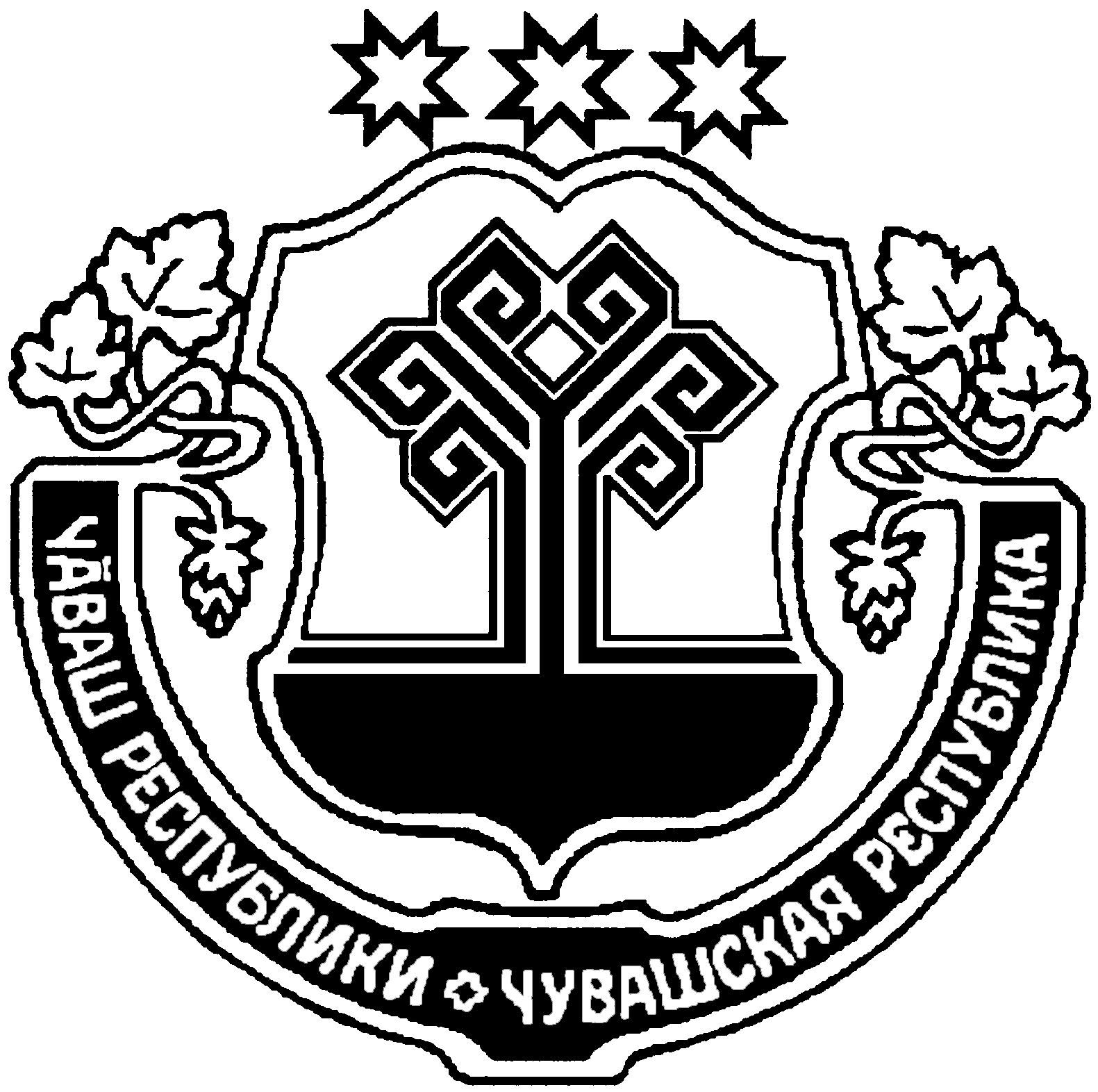 ЧУВАШСКАЯ РЕСПУБЛИКА МАРИИНСКО- ПОСАДСКИЙ РАЙОН СОБРАНИЕ ДЕПУТАТОВ БИЧУРИНСКОГО СЕЛЬСКОГО ПОСЕЛЕНИЯ РЕШЕНИЕ 29.07.20201 № С - 16/1с.БичуриноЧĂВАШ РЕСПУБЛИКИСĔнтĔрвĂрри РАЙОНĚШĚНЕРПУÇ ПОСЕЛЕНИЙĚНДЕПУТАТСЕН ПУХĂВĚ ЙЫШĂНУ2021 07.29. С - 16/2 № Шĕнерпуç ялěЧУВАШСКАЯ РЕСПУБЛИКА МАРИИНСКО- ПОСАДСКИЙ РАЙОН СОБРАНИЕ ДЕПУТАТОВ БИЧУРИНСКОГО СЕЛЬСКОГО ПОСЕЛЕНИЯ РЕШЕНИЕ 29.07.2021 № С - 16/2с.БичуриноЧĂВАШ РЕСПУБЛИКИСĔнтĔрвĂрри РАЙОНĚКУКАШНИ ПОСЕЛЕНИЙĚНДЕПУТАТСЕН ПУХĂВĚЙЫШĂНУ30.07.2021 г. С-18/1 №Кукашни ялě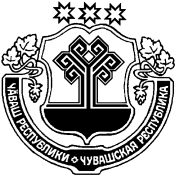 ЧУВАШСКАЯ РЕСПУБЛИКАМАРИИНСКО-ПОСАДСКИЙ РАЙОНСОБРАНИЕ ДЕПУТАТОВСУТЧЕВСКОГО СЕЛЬСКОГОПОСЕЛЕНИЯРЕШЕНИЕ30.07.2021 г. № С-18/1деревня СутчевоЧАВАШ РЕСПУБЛИКИСентерварри РАЙОНĚЧУВАШСКАЯ РЕСПУБЛИКАМАРИИНСКО-ПОСАДСКИЙ РАЙОНАКСАРИН ПОСЕЛЕНИЙĚНДЕПУТАТСЕН ПУХĂВĚЙЫШĂНУ2021. 07.26. 20/1 № Аксарин ялěСОБРАНИЕ ДЕПУТАТОВАКСАРИНСКОГО СЕЛЬСКОГОПОСЕЛЕНИЯРЕШЕНИЕ26.07.2021 № 20/1д.АксариноЧĂВАШ РЕСПУБЛИКИСĔНТĔРВĂРРИ РАЙОНĚЧУВАШСКАЯ РЕСПУБЛИКАМАРИИНСКО-ПОСАДСКИЙ РАЙОНОКТЯБРЬСКИ ПОСЕЛЕНИЙĚН ДЕПУТАТСЕН ПУХĂВĚ ЙЫШĂНУ 27.07.2020 № С – 17/1 Октябрьски салиСОБРАНИЕ ДЕПУТАТОВОКТЯБРЬСКОГО СЕЛЬСКОГО ПОСЕЛЕНИЯРЕШЕНИЕ 27.07.2020 № С – 17/1село ОктябрьскоеО внесении изменений в Положение о муниципальной службе в Октябрьском сельском поселении Мариинско – Посадского района Чувашской Республики, принятого решением Собрания депутатов Октябрьского сельского поселения Мариинско – Посадского района Чувашской Республики от 22.01.2008 г. № С-27/2О внесении изменений в Положение о муниципальной службе в Октябрьском сельском поселении Мариинско – Посадского района Чувашской Республики, принятого решением Собрания депутатов Октябрьского сельского поселения Мариинско – Посадского района Чувашской Республики от 22.01.2008 г. № С-27/2О внесении изменений в Положение о муниципальной службе в Октябрьском сельском поселении Мариинско – Посадского района Чувашской Республики, принятого решением Собрания депутатов Октябрьского сельского поселения Мариинско – Посадского района Чувашской Республики от 22.01.2008 г. № С-27/2ЧĂВАШ РЕСПУБЛИКИСĔНТĔРВĂРРИ РАЙОНĚЧУВАШСКАЯ РЕСПУБЛИКАМАРИИНСКО-ПОСАДСКИЙ РАЙОНОКТЯБРЬСКИ ПОСЕЛЕНИЙĚН ДЕПУТАТСЕН ПУХĂВĚ ЙЫШĂНУ 27.07.2020 № С – 17/2 Октябрьски салиСОБРАНИЕ ДЕПУТАТОВОКТЯБРЬСКОГО СЕЛЬСКОГО ПОСЕЛЕНИЯРЕШЕНИЕ 27.07.2020 № С – 17/2село ОктябрьскоеЧĂВАШ РЕСПУБЛИКИСентерварри РАЙОНĚ 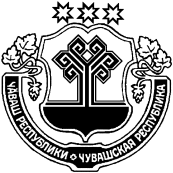 ЧУВАШСКАЯ РЕСПУБЛИКА МАРИИНСКО-ПОСАДСКИЙ РАЙОН КАРАПАШ ПОСЕЛЕНИЙĚН АДМИНИСТРАЦИЙЕЙЫШĂНУ 2021. 07. 26. № 42 Карапаш ялěАДМИНИСТРАЦИЯ КАРАБАШСКОГО СЕЛЬСКОГОПОСЕЛЕНИЯ ПОСТАНОВЛЕНИЕ26. 07. 2021 № 42деревня КарабашиМартьянова О.Н.Жандарова М.Ф.--глава Карабашского сельского поселения Мариинско-Посадского района, председатель комиссии;ведущий специалист-эксперт Карабашского сельского поселения Мариинско-Посадского района, секретарь комиссии;Павлова Т.В.-специалист-эксперт Карабашского сельского поселения Мариинско-Посадского района, член комиссии;Глава сельского поселенияО.Н.Мартьянова№ п/пДокументКол-во листовПримечание12345678910Опись сдал:________________(_____________________)«_______»___________________2021 г.Опись принял:________________(_____________________)«_______»___________________2021 г.Чăваш  РеспубликинСĕнтĕрвăрри районĕнпуçлăхĕЙ Ы Ш Ǎ Н У                         № Сĕнтĕрвăрри  хули                                                              Чăваш  РеспубликинСĕнтĕрвăрри районĕнпуçлăхĕЙ Ы Ш Ǎ Н У                         № Сĕнтĕрвăрри  хули                                                              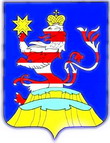 Чувашская  РеспубликаГлаваМариинско-ПосадскогорайонаП О С Т А Н О В Л Е Н И Е02.08.2021    № 418г. Мариинский  ПосадЧувашская  РеспубликаГлаваМариинско-ПосадскогорайонаП О С Т А Н О В Л Е Н И Е02.08.2021    № 418г. Мариинский  ПосадО назначении общественных обсуждений в форме общественных слушаний по  объекту государственной экологической экспертизы: проекта технической документации по оценке воздействия на окружающую среду (ОВОС) агрохимиката «Мука известняковая» ООО «Тузинский карьер»О назначении общественных обсуждений в форме общественных слушаний по  объекту государственной экологической экспертизы: проекта технической документации по оценке воздействия на окружающую среду (ОВОС) агрохимиката «Мука известняковая» ООО «Тузинский карьер»Глава Мариинско-Посадского районаВ.В. ПетровЧăваш РеспубликинчиСĕнтĕрвăрри хула поселенийĕн ЙЫШАНУ № Сĕнтĕрвăрри хулиЧувашская РеспубликаГлавыМариинско-Посадскогогородского поселенияПОСТАНОВЛЕНИЕот 02.08.2021 г. № 17 город Мариинский Посадп/пНаименование территориальных зон1Внести в зону застройки среднеэтажными жилыми домами (Ж-2) в основные виды разрешенного использования – «ведение огородничества » – (код (числовое обозначение) -13.1 с размерами с 0,02 га до 0,10 га2Внести в зону рекреационного назначения (Р) в основные виды разрешенного использования – «предоставление коммунальных услуг » – (код (числовое обозначение) -3.1.1 с размерами с 0,10 га до 0,90 га3Внести в производственную зону (П-1) в основные виды разрешенного использования «объекты придорожного сервиса» (код (числовое обозначение) – 4.9.1 с размерами с 0,06 до 0,50 га Муниципальная газета «Посадский вестник»Адрес редакции и издателя:429570, г. Мариинский Посад, ул. Николаева, 47E-mail: marpos@cap.ruУчредители – муниципальные образования Мариинско-Посадского районаГлавный редактор: Л.Н. ХлебноваВерстка: А.В. МаксимоваТираж 30 экз. Формат А3